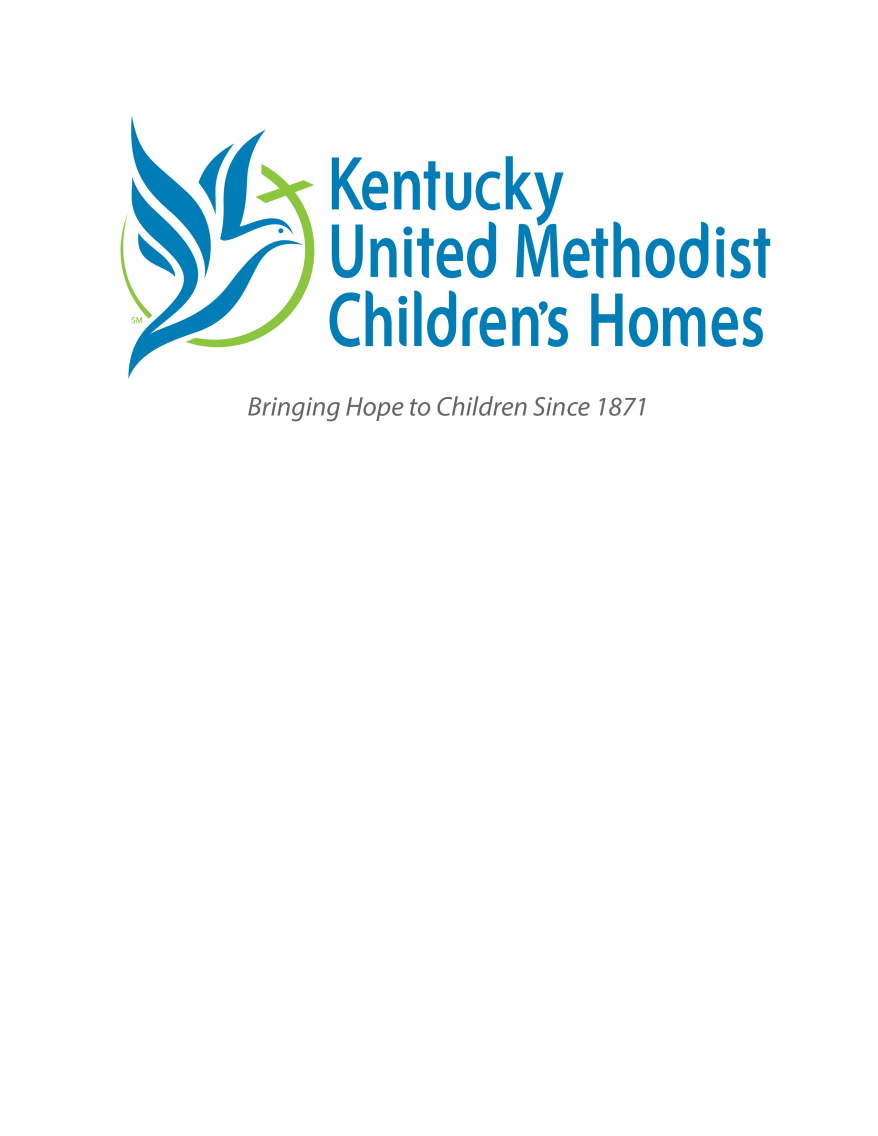 An Update from the Kentucky United Methodist Children’s HomesThe next Offering of Hope for 5th Sunday is August 29, 2021Thank you for sharing this update from us with your church! You are welcome to use our logo (above) in your materials as well. Please contact Ralph Young at info@kyumh.org if you have any questions about how to use this information.Thanks to your support, we served 889 youth and families in 2020. Please keep our youth and staff in your prayers as we continue to navigate the effects of the COVID-19 pandemic.  Pray for joy and resiliency. Our full 2020 annual report is available on our website at kyumh.org/annual-reportMarch 18, 2021 was KyUMH’s 150th birthday!  We will be celebrating all this year and into 2022. As part of our family, we want you to celebrate with us! We have lots of ideas of how to celebrate as an individual, family or church at kyumh.org/150We are hiring! Are you or someone you know looking for a job that truly makes a difference in Nicholasville? Our openings and application are posted at kyumh.org/careersYour generous gifts help us care for our youth. Our daily needs “wish list” is available on our website at kyumh.org/donate/wishlist-itemsYour financial support for the  Offering of Hope for 5th Sunday is deeply appreciated. We are grateful to the individuals who have sent their gifts directly to us in lieu of a church offering. When you tell us which church you attend, we will give your church credit for your gift. You can mail a check to 1115 Ashgrove Road, Nicholasville KY 40356You can give via credit card or direct bank transfer at kyumh.org/donateYou can give by texting “5thsunday” to (855) 735-2437KyUMH is nearing the end of our capital campaign for the Nicholasville campus with just a little over $1M to finish strong.  If you would like to join us in tying a bow on this campaign, please give through the options listed above and note the “Capital Campaign” as your designation.